DWR Diagnostics Laboratory Request Form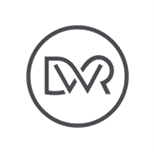 , Station Farm, , Six Mile Bottom,  CB8 0UH Tel: 01638 572 900 Fax: 01638 572 901 Email: lab@dickwhitereferrals.com  Web: www.dwrdiagnostics.comFor all other tests please indicate tests required in the box below:All clinical information and residual blood and tissue samples collected for diagnostic purposes may be retained for use in clinical studies where appropriate for the ultimate benefit of animal welfare. All data would be anonymised and any owner details not included. DateVet CodeSubmitted Samples - specifySubmitted Samples - specifyCase No.VetEDTAUrine - plainAnimal NameAddressHeparinUrine - boric Owner NameAddressSerumCSFSpeciesAddressCitrateFluidBreedPhoneOxalateSlidesAgeYrs             MthsFaxHistology FaecesSex ( circle)M / F    Neut / EntireEmailSwab - drySwab - charcoalCOMPULSORY INFORMATION NEEDED BEFORE HANDLING YOUR SAMPLESHas this patient travelled outside the UK?                                                                                  YES             NO  If YES please specify the country or countries:   _________________________________Is there any clinical suspicion for a zoonotic infection? Specify:                                             YES             NOIs there any clinical suspicion for Mycobacterium infection?                                                  YES             NO Is the patient raw fed?                                                                                                                    YES             NOHistory including drug treatment.  Specify source of cytology/swabs etcCBC (with morphology)Lab Code: CBC1Health ScreenLab Code: HEAD (Dog) HEAC (Cat)UrinalysisLab Code: UABasic ProfileLab Code: BASIOSPT/APTTLab Code: CLOTUrine Sediment OnlyLab Code : USFull ProfileLab Code: FULL (Canine) FFUL (Feline)FNALab Code: FNAUrine Protein & Creatinine ratioLab Code: UPCVomiting/Pancreatitis (Circle Snap)Lab Code: VOP                    (VOPC / VOPF)Effusion                  (Circle Culture)Lab Code:  EFF               (EFFC)Urinalysis & cultureLab Code: UACIntestinal ProfileLab Code: CINP (Canine) FINP (Feline)Swab CultureLab Code: CSUrinalysis, UPC and Urine CultureLab Code : UAFUFits and Faints ProfileLab Code: FITEar Culture (Circle for Left and Right)Lab Code : EAR1             (EAX2)Faecal AnalysisLab Code: FA Geriatric Cat profileLab Code: GERIHistologyLab Code: HISTSterility CultureLab Code: STERTest requestCode (see price list)Previous submissions (include lab number and date)Please tick this box if you do NOT want your clients samples used for these purposes.